Blaine C. Reilly, Ph.D., LCPC (IDAHO)5243 W. Morris Hill Rd Boise, ID 83706(208) 780-9860 blainereilly@boisestate.edu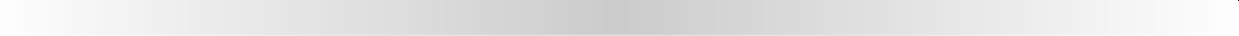 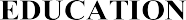 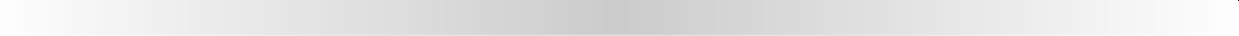 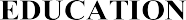 Idaho State University	Meridian, IdahoPh.D. in Counselor Education and Counseling	2016CACREP-accredited programDissertation: Mindfulness Training: An Evaluation of Effects on Prepracticum Student Anxiety and Counseling Self-EfficacyIdaho State University	Meridian, IdahoM.COUN in Marriage, Couple, and Family Counseling	2007CACREP-accredited programGonzaga University	Spokane, WashingtonB.A. in Psychology	1999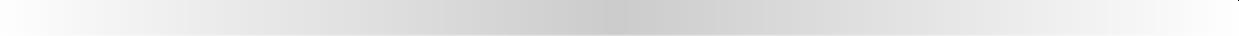 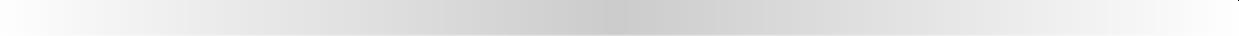 LCPC (Licensed Clinical Professional Counselor) 4470 (IDAHO)Teaching Approach and MethodsI operate from an Experiential, Humanistic, and Contemplative instructional integrative model. I utilize many instructional delivery methods—including asynchronous and synchronous courses to inculcate Dewey’s deeper learning and Bloom’s taxonomy. My primary pedagogical influences are bell hooks, John Dewey, Ken Bain, David Kolb, and Harriet Schwartz.Boise State UniversityBoise, IDClinical Lecturer	August 15, 2022-Present*course syllabi, teaching philosophy, and evaluations available upon requestFall 2022 In-person, Synchronous coursesCOUN 513 Group CounselingCOUN 514 PracticumCOUN 530 Suicide PreventionCOUN 613 Advanced Group CounselingCOUN 624 Advanced Supervision & ConsultationCOUN 628 Doctoral Internship IISpring 2023 In-person, Synchronous coursesCOUN 505 Counseling SkillsCOUN 509 Culturally Aware CounselingCOUN 514 PracticumCOUN 567 Clinical Supervision & PracticeCOUN 597 Introduction to MindfulnessCOUN 610 Advanced Leadership & AdvocacyFall 2023 In-person, Synchronous ClassesCOUN 513 Group ClassesCOUN 526 Internship ICOUN 545 Foundation of Addiction CounselingAddiction Cognate CoordinationAdams State UniversityAlamosa, COClinical Faculty	August 15, 2016-June ‘22*course syllabi, teaching philosophy, and evaluations available upon requestOn-Campus CoursesCOUN 586/596 Internship ICOUN 549 Foundations of Addiction CounselingCOUN 517 Lifespan DevelopmentCOUN 536 PrepracticumCOUN 537 PracticumCOUN 527 Group SkillsSynchronous Clinical Courses (via Zoom)COUN 536 PrepracticumCOUN 537 Practicum (Group Supervision)COUN 527 Group SkillsCOUN 585/586 Internship I (Group Supervision)COUN 595/596 Internship II (Group Supervision)Asynchronous Courses (Online)COUN 503 Introduction to ResearchCOUN 515 Multicultural Issues in a Pluralistic SocietyCOUN 517 Lifespan DevelopmentCOUN 524 Counseling Theories and the Helping RelationshipCOUN 527 Group CounselingCOUN 546 Assessment in CounselingCOUN 549 Foundations in Addictions CounselingCOUN 550 Ethics and Professional IssuesCOUN 554 Modalities in Mental Health CounselingCOUN 555 Clinical Mental Health CounselingCOUN 556 Mindfulness and PsychotherapyCOUN 570 Intro to Neurocounseling (created elective)Doctoral Courses (Hybrid: Synchronous/Asynchronous)COUN 712 Qualitative Research MethodologyCOUN 724 Advanced Group CounselingCOUN 744-755 Dissertation I-IVDissertation AdvisorNardin, J.M. (2019). Inspiring military, cultural competence in counselor education: A narrative inquiry of non-military connected master’s students. (Publication No. 22589743)[Doctoral Dissertation, Adams State University]. ProQuest Theses and Dissertations Global.Suzuki, T. (in progress). Projected defense—Spring of 2022.Doctoral Supervisor and MentorFrom 2017 through 2021, I supervised and mentored Doctoral students in scholarship, teaching, and supervision. I utilized a combination of experiential learning, reflecting on action (Schon, 1987), and modeling. I served as editor and mentor in supporting doctoral scholarship, research self-efficacy, and identity. Also, I provided both summative and formative feedback on doctoral students’ emerging teaching styles and abilities.Faculty ResponsibilitiesAdvisor for Adams State on-campus cohort (2016-2018).ServiceClinical Mental Health Coordinator (September 2017-2018)Grant Concept Review Committee member (August 2017-2018)La Llave Board Member (September 2017-August 2018)Wednesday Reflection Coordinator (June 2017)October 2016 Provided lecture to Music faculty and students—titled Mindfulness and Performance Anxiety.Facilitate weekly mindfulness group for counseling students (2016-2019).Interim RMACES Secretary September 2016-December 2016 and September 2017- November 2017.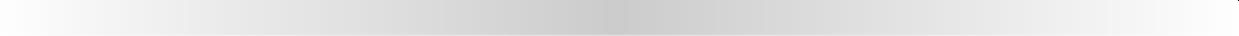 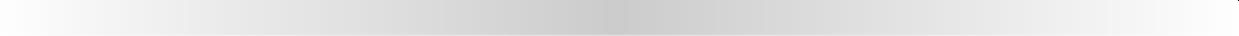 COUN 514 Practicum (Fall 2021)COUN 541 Addiction & The Family System (Summer 2021)COUN 506 Lifespan Development (Fall 2019)Provided Individual, Triadic, and Group Supervision for Practicum students (Fall 2019)Provided Triadic Supervision for Practicum students (Fall 2020)COUN 545 Foundations of Addictions CounselingProvided Supervision and Live Observation (Fall 2020)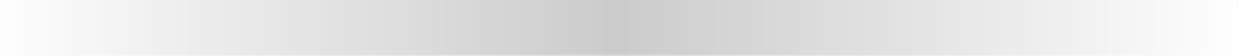 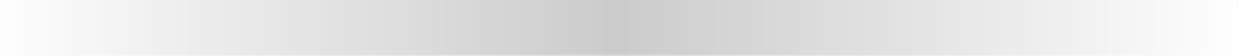 Supervisory ApproachI work to establish and develop the supervisory relationship while utilizing Bernard’s Supervision Model. Also, I incorporate a Gestalt conceptual lens combined with Learning Theory and an emerging infusion of Relational Cultural Theory.Adams State University	Alamosa, ColoradoFaculty Supervisor	2016-2021Idaho State University	Meridian, IdahoSupervisor	2013-2016Boise  State University 					    Boise, ID    Practicum Supervisor						    2021-2023Individual and Triadic SupervisionProvided supervision through the use of the Discrimination Model and Gestalt experiments to promote student interpersonal and intrapersonal growthUsed strength-based and relational focus with Master’s-level studentsProvided formative and summative feedbackUsed the Counseling Skills Scale (CSS) for summative feedback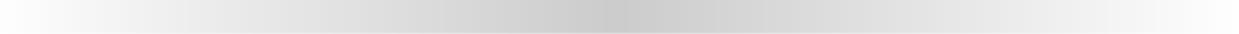 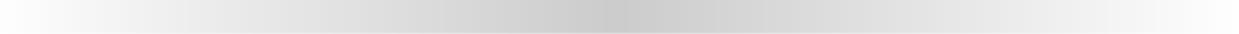 National Health Service Corps Loan Repayment Recipient, 2011-2013Rocky Mountain Association of Counselor Education and Supervision Dissertation Award Recipient 2015Bruneau, L. & Reilly, B.C. (2021). Fostering connection and authenticity in online counseling education through relational pedagogy. Journal of Technology in Counselor Education and Supervision.Reilly, B.C. (2016). Mindfulness infusion through CACREP standards. Journal of Creativity in Mental Health, 11(2), 213-224.Midget, A., Moody, S.J., Reilly, B.C., & Lyter, S. (2017). The phenomenological experience of student advocates trained as defenders to stop school bullying. Journal of Humanistic Counseling, 56(1), 53-71.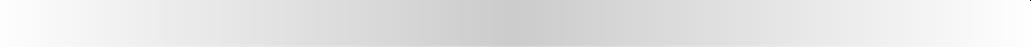 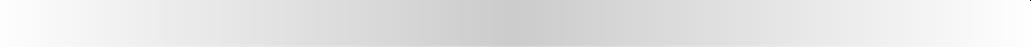 NationalCigrand, C. & Reilly, B.C. (2017). The Integration of Mindfulness and Contemplative Practices in the Classroom. Association for Counselor Educators and Supervisors Conference: Chicago, IL.Rigsbee, N. & Reilly, B.C. (2017). Innovative Methods for Teaching Statistics in an Online Doctoral Program. Association for Counselor Educators and Supervisors Conference: Chicago, IL.Reilly, B.C., Young, M., & Destler, D. (2015). BITE to the Rescue! A supervisory training tool to assist counselor educators in today’s fast paced educational environment. Association for Counselor Educators and Supervisors Conference: Philadelphia, PA.Reilly, B.C., Moody, S., & Yates, C. (2015). The Union of Biometrics and Single Subject Design in Counselor Education. ACES Inform. Association for Counselor Educators and Supervisors Conference: Philadelphia, PA.Avery, D. & Reilly, B.C. (2015). Group SUP 9: A structured and creative approach to group supervision. Association for Counselor Educators and Supervisors Conference: Philadelphia, PARegionalBruneau, L. & Reilly, B.C. (2021). Connected Teaching. Counselor Education Distance Learning Conference.Tomlin, L. & Reilly, B.C. (2020). Can I laugh with my clients? The Association for Humanistic Counseling Conference: Denver, COReilly, B.C. & Givens, J. (2018). How does that make you feel? A new model for understanding emotion for counselor training. Rocky Mountain Association for Counselor Educators and Supervisors Conference: Park City, UT.Reilly, B.C. (2018). Breathing in, slowing down…The experiential infusion of mindfulness into the course of an addiction. Rocky Mountain Association for Counselor Educators and Supervisors Conference: Park City, UT.Reilly, B.C. & Moody, S.J. (2016). Beyond survey instruments: Using biometrics to study mindfulness in pre-practicum. Rocky Mountain Association for Counselor Educators and Supervisors Conference: Steamboat Springs, CO.Taylor, K., Avery, D., & Reilly, B.C. (2016). Bridging science and tradition: Using storytelling and metaphors for student engagement and collaboration in supervision. Western Association for Counselor Educators Conference: Vancouver, British Columbia, Canada.Reilly, B.C. (2014). Letting go of shame and doubt in moving toward vulnerability, authenticity, and creativity in counselor education. Rocky Mountain Association for Counselor Educators and Supervisors Conference: Jackson Hole, WYReilly, B.C. (2014). This is your brain on technology; this is your brain on mindfulness: A mindful approach with today’s technology in the classroom. Western Association for Counselor Educators and Supervisors Conference: Anaheim, CA.StateYoung, M., Reilly, B.C., Garn, P. (2015). Live Supervision: Reflect in Action. Live! Part 1. Idaho Counseling Association Conference: Boise, ID.Young, M., Reilly, B.C., Garn, P. (2015). Live Supervision: Reflect in Action. Live! Part 2. Idaho Counseling Association Conference: Boise, ID.Gess,. J., Lister, K., Reilly, B.C, & Wells, P. (2014). Safe Zone Training: Serving our LGBTQ Community. Idaho Counseling Association Conference: Boise, ID.Gess, J., & Reilly, B.C (2014). LGBTQ Affirmative Counseling. Idaho Counseling AssociationConference: Boise, ID.Salazar, B. M., Dennis, B., Reilly, B.C, & Lister, K. (2013). A Framework for Working with Suicidal Clients. Wyoming Counseling Association Conference: Jackson, WY.Professional Workshop PresentationsReilly, B.C. & Rapp, M.(2016). Clinical Supervision(2 days)Idaho Counseling Association Boise, ID.Avery, D.& Reilly, B. C. (2015). Clinical Supervision. Idaho State University Professional Workshop Series: Meridian, Idaho.Reilly, B. C. & Lamb, B. (2015). Ethical Decision Making Utilizing Multicultural Competencies.Idaho State University Professional Workshop Series: Meridian, Idaho.Reilly, B. C. (2014). Ethics in Family, Couple and Marriage Counseling. Idaho State University Professional Development Workshop Series: Meridian, IdahoBohecker, L. & Reilly, B. C. (2014). Ethics in Family, Couple and Marriage Counseling. Idaho State University Professional Workshop Series: Meridian, Idaho.Gess, J. & Reilly, B. C. (2014). Safe Zone Training. Idaho State University: Meridian, Idaho.Western Association for Counselor Educators and Supervisors Conference, 2014Rocky Mountain Association for Counselor Educators and Supervisors Conference, 2014Idaho Counseling Association Conference, 2014Association for Counselor Educators and Supervision Conference, 2013Gestalt Therapy Training Center Northwest two-year training program, 2010-2012Professional member of CSI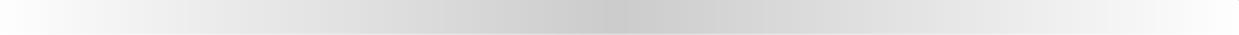 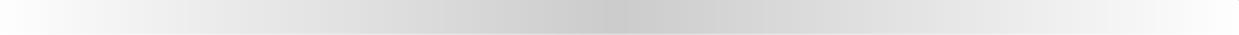 Idaho State University	Boise, IdahoCounseling Clinic Coordinator	2013 - presentProvided weekly supervision for 4-8 Master-level counseling students.Provided administrative services for the clinic.Supervised Motivational Interviewing station at Community Health Screenings.Provided HIV results at Community Health Screenings.Supervised TBI screening procedure at Community Health Screenings.Bridgeway Health Services	Eagle, IdahoClinical Counselor	2012-2013Facilitated dual diagnosis group with individuals with pain management needs.Provided individual therapy for dually diagnosed clients.Kuna Counseling	Kuna, IdahoClinical Counselor	2010 - 2013Conducted Medicaid Comprehensive AssessmentsDeveloped Individualized Treatment plans for therapy and PSR (Psychosocial Rehabilitation)Assessed the need for PSR with individualsProvided Individual CounselingProvided Family CounselingProvided Marital and Couple CounselingProvided Parenting consultationProvided counseling for adolescents and childrenAffinity, Inc.	Boise, IdahoClinical Counselor	2007-2010Conducted Medicaid Comprehensive Assessments (intake)Developed Individualized Treatment plans for therapy, PSR, and Day TreatmentProvided Individual counselingProvided Family counselingProvided Couples counselingProvided Day Treatment FacilitationReceived weekly Clinical SupervisionProvided group facilitation for Chemical Dependency Groups—under NFATTC supervisionProvided group facilitation for men at the River of Life shelter—Chemical Dependency Program—under NFATTC supervisionOver 2000 hours of direct serviceAffinity, Inc.PSR Coordinator	2009 - 2010Provided ongoing support and supervision for Psychosocial Rehabilitation (PSR) SpecialistsServed as liaison between clients and supports within the communityMember of Interdisciplinary Team that reviews and staff cases for AffinityMember of the Human Rights Committee of Affinity that review ethical cases and incident reportsReviewed PSR case notes for the effectiveness of servicesProvided ongoing training for PSR SpecialistsReviewed PSR treatment plans for appropriateness of servicesReviewed Comprehensive Diagnostic Assessments to ensure the validity of diagnoses of clientsReviewed Functional Assessments to ensure the appropriateness of PSR services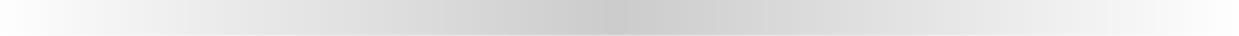 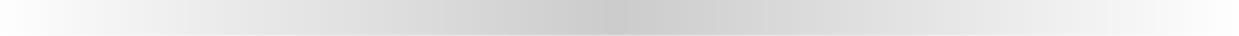 Idaho Association of Counselor Education and Supervision	Idaho President	2015-2016Worked toward creating and coordinating supervision workshops to meet new Idaho Bureauof Occupation of Licensing rule of continuing supervision educational creditsProvided Supervision of Supervision workshopsTraumatic Brain Injury Trainer	Meridian, Idaho 2015-presentTraining graduate-level students in the administration of the OSU-TBI structured interviewOverseeing graduate-level students who administer the interview at CHS events.American Counseling Association	2013-presentIdaho Counseling Association	2007-presentIdaho Association of Counselor Education and Supervision	2015-2017Idaho Association for LGBT Issues in Counseling	2020-presentChi Sigma Iota National Honor Society for Counseling	2015-presentAssociation for Counselor Education and Supervision	2013-presentAssociation for Creativity in Counseling	2013-presentAssociation for Play Therapy	2011-2012